PRIHLÁŠKA NA ŠTÚDIUM NA STREDNEJ ŠKOLEKontrolné číslo: ..........................	Pre školský rok: ..........................EDU ID:Rodné číslo uchádzača/uchádzačky:3.	Uchádzač/uchádzačka - priezvisko: .......................................................... meno: ...........................................4.	Škola (kód školy z registra škôl a školských zariadení):5.	Ročník:		Trieda: ....................Rok školskej dochádzky:Príchod uchádzača/uchádzačky:Štátne občianstvo:Zmenená pracovná schopnosť:Kód vzdelávania uchádzača/-čky so ŠVVP*)/Kód ďalšieho zdravotného znevýhodnenia:Vyučovací jazyk:*) ŠVVP - špeciálne výchovno-vzdelávacie potreby.**) V prípade slovného hodnotenia sa namiesto známky uvedie písmeno ʺHʺ a k prihláške doloží kópia vysvedčenia za tento ročník.056 MŠVVaŠ SR / od 01. 09. 2020	Prihláška na štúdium na strednej školePRIHLÁŠKA NA ŠTÚDIUM NA STREDNEJ ŠKOLESúťaže	1. Súťaž	2. Súťaž13. Názov súťaže:	.....................................................	.....................................................Úroveň súťaže:	Druh súťaže:Typ umiestnenia:Druh športu:V školskom roku:	............../..............	............../..............Adresa zákonného zástupcu uchádzača/uchádzačky:14. Priezvisko: ........................................................... Meno: ........................................................ Titul: ...................15.  Ulica, číslo: .......................................................... Mesto/obec:	PSČ:E-mail***): ....................................................................................  Telefónne číslo: ..............................................Číslo elektronickej schránky***): ............................................................................................................................16.  Priezvisko: ...........................................................  Meno: ........................................................ Titul: ...................17.  Ulica, číslo: .......................................................... Mesto/obec:	PSČ:E-mail***): ....................................................................................  Telefónne číslo: ..............................................Číslo elektronickej schránky***): ............................................................................................................................Stredná škola, do ktorej sa uchádzač/uchádzačka hlási:18. Kód strednej školy z registra škôl a školských zariadení:19. Názov strednej školy: ..............................................................................................................................................20. Kód študijného – učebného odboru:21. Názov študijného – učebného odboru: ....................................................................................................................Termín prijímacej skúšky:Vyučovací jazyk:Záujem o školský internát:V ............................................................ dňa ...........................	...............................................podpis zákonného zástupcuV ............................................................ dňa ...........................	..................................................................................................podpis uchádzača/uchádzačkypodpis zákonného zástupcu****)***) Nepovinný údaj.****) Prihláška je platná aj vtedy, keď je podpísaná len jedným zákonným zástupcom.056 MŠVVaŠ SR / od 01. 09. 2020	Prihláška na štúdium na strednej školePokyny k vypĺňaniu formulára Prihláška na štúdium na strednej škole a Prihláška na štúdiumdo odborného učilišťa alebo praktickej školy vzor056 MŠVVaŠ SR /od 01. 09. 2020Tieto pokyny podrobnejšie upravujú vypĺňanie formulárov Prihláška na štúdium na strednej škole a Prihláška na štúdium do odborného učilišťa alebo praktickej školy.Vypĺňanie formuláru Prihláška na štúdium na strednej školeFormulár Prihláška na štúdium na strednej škole sa vyplní podľa vzoru nasledovne:Kontrolné číslo - použité v prostredí Rezortného informačného systému (ďalej len „RIS“), nevypĺňa sa, Pre školský rok - uvedie sa školský rok nástupu uchádzača/uchádzačky,EDU ID - použité v prostredí RIS, nevypĺňa sa,Rodné číslo uchádzača (uchádzačky) - uvedie sa rodné číslo bez lomky,Priezvisko a meno uchádzača (uchádzačky) – uvedie sa priezvisko a meno,Škola (kód školy z registra škôl a školských zariadení) – uvedie sa 9-miestny kód školy z registra škôl a školských zariadení,Ročník, trieda – uvedie sa zvlášť ročník (číslo) napr. 9 a označenie triedy napr. A,Rok školskej dochádzky – uvedie sa, ktorý rok plní uchádzač (uchádzačka) školskú dochádzku,Príchod uchádzača (uchádzačky) – uvedie sa jeden z kódov 1 – zo ZŠ, 2 – z praxe, 3 – iné,Štátne občianstvo – uvedie sa jeden z kódov 0 – SK, 1 – iné,Zmenená pracovná schopnosť – uvedie sa jeden z kódov 1 – Áno, 0 – Nie,Kód vzdelávania uchádzača (uchádzačky) so ŠVVP/Kód ďalšieho zdravotného znevýhodnenia– uvedie sa prevládajúce zdravotné znevýhodnenie podľa kódov v prílohe. V prípade, že má uchádzač ďalšie zdravotné znevýhodnenie, uvedie sa v pravej časti za lomkou jeho kód podľa prílohy. ŠVVP – špeciálne výchovno-vzdelávacie potreby.Vyučovací jazyk – uvedie sa jeden z kódov podľa prílohy,Uvádzajú sa známky za posledné štyri ročníky vzdelávania: pre posledný ročník známky z polročného vysvedčenia, pre zvyšné ročníky známky koncoročného vysvedčenia.Číslo príslušného ročníka sa uvedie do prvého riadku. V prípade, že uchádzač opakoval ročník, uvedú sa známky za ročník len raz a to za ten, v ktorom prospel. Známky z predmetov, ktoré žiak absolvoval, sa uvedú do tabuľky. Ďalšie volitelné predmety sa do tabuľky neuvádzajú.Testovanie 9 – uvedú sa hodnoty v %, ktoré dosiahol uchádzač (uchádzačka) z jednotlivých testovaných predmetov spolu s ich názvom v prvom stĺpci.Skupina úľav pre Testovanie 9 – neuvádza sa nič, pokiaľ uchádzač (uchádzačka) nemal žiadne úľavy, uvádza sa kód 1 – pre skupinu 1 a kód 2 – pre skupinu 2.Súťaže - uvedú sa dve najlepšie umiestnenia v súťaží, ktoré uchádzač (uchádzačka) absolvoval počas štúdia.Úroveň súťaže – uvedie sa jeden z kódov 1 – medzinárodná, 2 – národná, 3 – krajská, 4 –okres ná, 5 – mestská, 6 – školská.Druh súťaže – uvedie sa jeden z kódov 1 - vedomostné vrátane predmetových, 2 – umelecké, 3 – súťaže zručnosti, 4 – športové, 5 – súťaže pre osobitné skupiny žiakov, 9 – iné.Typ umiestnenia – uvedie sa jeden z kódov 1 – 1.miesto, 2 – 2. miesto, 3 – 3. miesto, 99 – bez umiestnenia.Druh športu – v prípade športových súťaží sa uvedie jeden z kódov podľa prílohy. V prípade iných súťaží sa neuvádza nič.V školskom roku – uvedie sa, v ktorom školskom roku bol dosiahnutý príslušný výsledok v súťaži.Priezvisko, meno a titul – uvedú sa údaje o zákonnom zástupcovi uchádzača (uchádzačky), titul je nepovinný údaj,Ulica, číslo, názov dodacej pošty, PSČ, číslo elektronickej schránky, email, telefónne číslo – uvedúsa kontaktné údaje zákonného zástupcu; číslo elektronickej schránky a e-mail sú nepovinné,Priezvisko, meno a titul – uvedú sa údaje o zákonnom zástupcovi uchádzača (uchádzačky), titul je nepovinný údaj,Ulica, číslo,názov dodacej pošty, PSČ, číslo elektronickej schránky, email, telefónne číslo – uvedúsa kontaktné údaje zákonného zástupcu; číslo elektronickej schránky a e-mail sú nepovinné,Kód strednej školy z registra škôl a školských zariadení – uvedie sa 9 miestny kód strednej školy z registra škôl a školských zariadení, na ktorú sa uchádzač (uchádzačka) hlási,Názov strednej školy – uvedie sa názov strednej školy, na ktorú sa uchádzač (uchádzačka) hlási,Kód študijného – učebného odboru – uvedie sa kód odboru, na ktorý sa uchádzač (uchádzačka) hlási a ktorý sa bude otvárať na strednej škole v príslušnom školskom roku, podľa sústavy odborov vzdelávania – vyhláška Ministerstva školstva, vedy, výskumu a športu Slovenskej republiky č. 251/2018 Z. z. o sústave odborov vzdelávania pre stredné školy a o vecnej pôsobnosti k odborom vzdelávania v znení vyhlášky č. 245/2019 Z. z.Názov študijného – učebného odboru – uvedie sa názov odboru zodpovedajúci kódu,Termín prijímacej skúšky – v prípade prihlášky do prvého kola na odbory, ktoré nevyžadujú overenie špeciálnych schopností, zručností alebo nadania sa uvedie kód 1 pre 1. kolo,termín; kód 2 pre 1. kolo, 2. termín. Inak sa neuvádza nič.Vyučovací jazyk – uvedie sa kód vyučovacieho jazyka podľa prílohy pre odbor, na ktorý sa uchádzač hlási,Záujem o školský internát – v prípade, že škola, na ktorú sa uchádzač (uchádzačka) hlási, má internát, uvedie sa záujem o poskytnutie ubytovania. Uvedie sa kód 1 – áno, 0 – nie.Dátum, podpis učiteľa, podpis riaditeľa a pečiatka – uvedú sa príslušné údaje.V zmysle § 63 ods. 2 zákona č. 245/2008 Z. z. o výchove a vzdelávaní (školský zákon)a o zmene a doplnení niektorých zákonov v znení neskorších predpisov (ďalej len „zákonč. 245/2008 Z. z.“) odosiela prihlášku na strednú školu za žiakov základnej školy, ktorú žiak navštevuje, riaditeľ príslušnej základnej školy. Podpis učiteľa je tak povinný len v prípade, že ho vyžaduje interným príkazom riaditeľ na potvrdenie správnosti vyplnenia formuláru.Stredná škola doručuje rozhodnutie o prijatí žiaka na štúdium na strednú školu obom zákonným zástupcom na doručovacie adresy uvedené v prihláške na štúdium na strednej škole, vzhľadom na to, že rodičovské práva majú (okrem výnimiek) obaja rodičia. Prihláška na štúdium na strednej škole je platná aj vtedy, ak je na nej uvedená len adresa jedného zákonného zástupcu. Vzhľadom na § 144 zákona č. 245/2008 Z. z. je žiadúce uvádzať adresy oboch zákonných zástupcov najmä z dôvodu, že zákonný zástupca sa môže individuálne proti rozhodnutiu odvolať.Ak zákonný zástupca ani riaditeľ strednej školy doručovacou adresou druhého rodiča nedisponuje, resp. nie je možné ju získať, rozhodnutie o prijatí sa doručí tomu zákonnému zástupcovi, ktorý je uvedený na prihláške.Zákonným zástupcom je rodič alebo iná fyzická osoba, ktorá má dieťa zverené do osobnej starostlivosti alebo do pestúnskej starostlivosti na základe rozhodnutia súdu.Príloha č. 1: Zoznam použitých kódov Príchod uchádzač (uchádzačka):Štátne občianstvo:Hodnota:	Kód:SK	0iné	1Zmenená pracovná schopnosť:Hodnota:	Kód:Áno	1Nie	0Kód vzdelávania uchádzača so ŠVVP*/ Kód ďalšieho zdravotného znevýhodnenia:*) špeciálne výchovno-vzdelávacie potrebymotoristické športy	59nohejbal	60orientačné športy	27parašutizmus	61pilates	62plávanie	8pohybové hry	95potápanie	63pozemný hokej	22praktická streľba	64pretláčanie rukou	65psie záprahy	66rádioamatérsky šport	67rafting	68rugby	69rybolov	70rýchlokorčuľovanie	71sánkovanie	72sebaobrana	73severská chôdza	74silový trojboj a tlak na lavičke	75skialpinizmus	76softball	77squash	78stolný tenis	24strelectvo	10sumo	79šach	80šerm	81šípky športové	82športová kynológia	83športová masáž	84taebo	94taekwond-do WTF a ITF	85tanečný šport	86tenis	16triatlon	28turistika	87veslovanie	18vodné lyžovanie	88vodné pólo	21vodný motorizmus	89vodný slalom	90volejbal	15všestranná športová príprava	19vzpieranie	11zápasenie	12iné	99Termín prijímacej skúškyHodnota:	Kód:1. kolo, 1. termín	11. kolo, 2. termín	2Záujem o školský internát:Hodnota:	Kód:Áno	1Nie	0Prospech v posledných štyroch ročníkoch ZŠ**)Vyučovacie predmetyRočníkRočníkRočníkRočníkProspech v posledných štyroch ročníkoch ZŠ**)Vyučovacie predmetyProspech v posledných štyroch ročníkoch ZŠ**)SprávanieProspech v posledných štyroch ročníkoch ZŠ**)Slovenský jazyk a literatúra, Slovenský jazyk a slovenská literatúraProspech v posledných štyroch ročníkoch ZŠ**)Jazyk národnostnej menšiny a literatúraProspech v posledných štyroch ročníkoch ZŠ**)Anglický jazyk, Prvý cudzí jazykProspech v posledných štyroch ročníkoch ZŠ**)MatematikaProspech v posledných štyroch ročníkoch ZŠ**)InformatikaProspech v posledných štyroch ročníkoch ZŠ**)Prvouka, Prírodoveda, BiológiaProspech v posledných štyroch ročníkoch ZŠ**)FyzikaProspech v posledných štyroch ročníkoch ZŠ**)ChémiaProspech v posledných štyroch ročníkoch ZŠ**)DejepisProspech v posledných štyroch ročníkoch ZŠ**)Vlastiveda, GeografiaProspech v posledných štyroch ročníkoch ZŠ**)Občianska náukaProspech v posledných štyroch ročníkoch ZŠ**)Etická výchovaProspech v posledných štyroch ročníkoch ZŠ**)Náboženská výchova, NáboženstvoProspech v posledných štyroch ročníkoch ZŠ**)Pracovné vyučovanie, TechnikaProspech v posledných štyroch ročníkoch ZŠ**)Hudobná výchovaProspech v posledných štyroch ročníkoch ZŠ**)Výtvarná výchovaProspech v posledných štyroch ročníkoch ZŠ**)Telesná a športová výchovaProspech v posledných štyroch ročníkoch ZŠ**)Prospech v posledných štyroch ročníkoch ZŠ**)Prospech v posledných štyroch ročníkoch ZŠ**)Prospech v posledných štyroch ročníkoch ZŠ**)Prospech v posledných štyroch ročníkoch ZŠ**)Prospech v posledných štyroch ročníkoch ZŠ**)Prospech v posledných štyroch ročníkoch ZŠ**)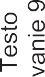 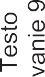 Skupina úľav pre Testovanie 9HodnotaKód:s autizmom alebo s inou pervazívnou vývinovou poruchou (AUT)110s mentálnym postihnutím variant A - ľahký stupeň (MENA)121s mentálnym postihnutím variant B - stredný stupeň (MENB)122s mentálnym postihnutím variant C - ťažký stupeň (MENC)130so sluchovým postihnutím nedoslýchavý (SLUA)140so sluchovým postihnutím nepočujúci (SLUB)141so zrakovým postihnutím slabozraký (ZRAA)150so zrakovým postihnutím nevidiaci (ZRAB)151s narušenou komunikačnou schopnosťou (NKS)160s telesným postihnutím všeobecne (TELA)170s telesným postihnutím nechodiaci (TELB)171chorý a zdravotne oslabený (CH)180s vývinovými poruchami učenia – Dyslexia (VPU1)201s vývinovými poruchami učenia – Dysgrafia (VPU2)202s vývinovými poruchami učenia – Dysortografia (VPU3)203s vývinovými poruchami učenia – Dyskalkúlia (VPU4)204s poruchou správania (PS)210s intelektovým nadaním (NADI)220s poruchami aktivity a pozornosti (PAP)230nezačlenený (BP)240Vyučovací jazyk:Hodnota:Kód:český100slovenský200slovenský a anglický bilingválny201slovenský a francúzsky bilingválny202slovenský a španielsky bilingválny203slovenský a taliansky bilingválny204slovenský a nemecký bilingválny205slovenský a ruský bilingválny206slovenský a iný bilingválny209slovenský - maďarský230slovenský - ukrajinský240slovenský - nemecký260slovenský - rusínsky270slovenský - rómsky280maďarský300ukrajinský400poľský500nemecký600rusínsky700anglický810francúzsky820španielsky830taliansky840ruský860bulharský870rómsky880iný900Skupina úľav pre Testovanie 9:Hodnota:Kód:Skupina 11Skupina 22Úroveň súťaže:Hodnota:Kód:Medzinárodná1Národná2Krajská3Okresná4Mestská5Školská6Druh súťaže:Hodnota:Kód:vedomostné vrátane predmetových1umelecké2súťaže zručnosti3športové4súťaže pre osobitné skupiny žiakov5iné9Typ umiestnenia:Hodnota:Kód:1. miesto12. miesto23. miesto3bez umiestnenia99Druh športu:Hodnota:Kód:aerobik30aikido29akrobatický rock and roll31atletika1baseball32basketbal14bedminton25biatlon17biliard33boby34boccia35bowling36box37branný viacboj38curling39cyklistika a cyklotrial2dráhový golf40džudo4fitnes41florbal42futbal3futsal43golf44gymnastika9hádzaná13hokejbal45horolezectvo46jachting47jazdectvo48joga49ju-jitsu96kanoistika rýchlostná5karate23kickbox50kobudo kwai51kolieskové korčuľovanie92kolky52korfbal53krasokorčuľovanie26kulturistika54ľadový hokej6lakros55letecké športy56lukostreľba57lyžovanie7malý futbal93mažoretkový šport91modelárstvo58moderný päťboj20